IMPLEMENTASI KEBIJAKAN ALOKASI DANA DESA (ADD)DI DESA SEKIP KECAMATAN LUBUK PAKAMKABUPATEN DELI SERDANGSKRIPSIDiajukan Guna Memenuhi Salah Satu SyaratUntuk Memperoleh Gelar Sarjana AkuntansiJurusan Akuntansi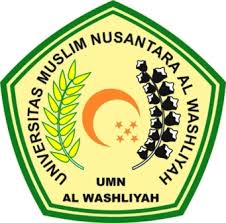 Oleh:SANTIKA DEWI PRAYOGINPM. 163224010PROGRAM STUDI AKUNTANSI FAKULTAS EKONOMIUNIVERSITAS MUSLIM NUSANTARA AL-WASHLIYAH MEDAN2020